Источник публикацииДокумент опубликован не былПримечание к документуНазвание документа<Письмо> Минобрнауки России от 03.09.2014 N АК-2846/06"Об организации предоставления образования гражданам, покинувшим территорию Украины"МИНИСТЕРСТВО ОБРАЗОВАНИЯ И НАУКИ РОССИЙСКОЙ ФЕДЕРАЦИИПИСЬМОот 3 сентября 2014 г. N АК-2846/06ОБ ОРГАНИЗАЦИИПРЕДОСТАВЛЕНИЯ ОБРАЗОВАНИЯ ГРАЖДАНАМ, ПОКИНУВШИМТЕРРИТОРИЮ УКРАИНЫВ связи с многочисленными обращениями граждан, профессиональных образовательных организаций и органов управления образованием субъектов Российской Федерации, в дополнение к письму Департамента государственной политики в сфере подготовки рабочих кадров и ДПО Минобрнауки России от 8 июля 2014 г. N 06-664, направляем информацию о порядке приема граждан на обучение по программам среднего профессионального образования.Прием граждан, прибывших с территории Украины, осуществляется в соответствии с приказом Минобрнауки России от 23 января 2014 г. N 36 "Об утверждении Порядка приема на обучение по образовательным программам среднего профессионального образования" (зарегистрирован Минюстом России 6 марта 2014 г., регистрационный N 31529) на основании подтверждения статуса соотечественника, проживающего за рубежом, в соответствии с действующим законодательством Российской Федерации.Сроки приема заявлений на очную форму получения образования продлены до 1 октября 2014 г. Прием заявлений у лиц, поступающих на обучение по образовательным программам по специальностям (профессиям), требующим у поступающих определенных творческих способностей, физических и (или) психологических качеств, - до 15 сентября. Сроки приема заявлений в образовательные организации на иные формы получения образования (очно-заочная, заочная) устанавливаются правилами приема образовательной организации.Прием на обучение по программам среднего профессионального образования осуществляется только на первый курс.В отношении граждан, не имеющих оригиналов документов об образовании и (или) квалификации, документов о гражданстве, а также копии документов, удостоверяющих личность, Минобрнауки России рекомендует пути решения проблем, возникающих у граждан, прибывших с территории сопредельного государства, при приеме на обучение по программам среднего профессионального образования (приложение).Просим в кратчайшие сроки проинформировать образовательные организации и граждан о возможностях и условиях поступления для обучения по образовательным программам среднего профессионального образования.А.А.КЛИМОВПриложениеПУТИРЕШЕНИЯ ПРОБЛЕМ, ВОЗНИКАЮЩИЕ У ГРАЖДАН, ПРИБЫВШИХС ТЕРРИТОРИИ СОПРЕДЕЛЬНОГО ГОСУДАРСТВА, ПРИ ПРИЕМЕНА ОБУЧЕНИЕ ПО ПРОГРАММАМ СРЕДНЕГО ПРОФЕССИОНАЛЬНОГООБРАЗОВАНИЯ (ДАЛЕЕ - СПО)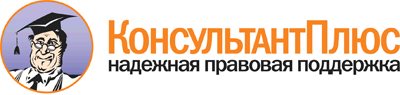 <Письмо> Минобрнауки России от 03.09.2014 N АК-2846/06
"Об организации предоставления образования гражданам, покинувшим территорию Украины"Документ предоставлен КонсультантПлюс

www.consultant.ru

Дата сохранения: 02.04.2019
 ПроблемаРешение проблемыПримечаниеОтсутствие у поступающего аттестата об основном общем образовании при приеме на программы СПО на базе основного общего образования1-й вариант. Повторное обучение граждан по программам основного общего образования с учетом согласия их родителей (законных представителей). Прием в IX класс осуществляется на основании результатов собеседования.2-й вариант. Государственная итоговая аттестация в образовательной организации, осуществляющей образовательную деятельность, в сроки, установленные приказом Минобрнауки России от 25 марта 2014 г. N 228, для обучающихся, не прошедших ГИА или получивших на ГИА неудовлетворительные результаты, с 8 по 30 сентября.ГИА, завершающая освоение имеющих государственную аккредитацию основных образовательных программ основного общего образования, является обязательной в соответствии с Порядком проведения государственной итоговой аттестации по образовательным программам основного общего образования, утвержденным приказом Минобрнауки России от 25 декабря 2013 г. N 1394 (зарегистрирован Минюстом России 3 февраля 2014 г., регистрационный N 31206).Отсутствие у поступающего аттестата о среднем общем образовании при приеме на программы СПО на базе среднего общего образования1-й вариант. Повторное обучение граждан по программам среднего общего образования, в том числе вне образовательной организации (семейное образование, самообразование). Прием в XI класс осуществляется на основании результатов собеседования.2-й вариант. Государственная итоговая аттестация экстерном в образовательной организации, осуществляющей образовательную деятельность, в сроки, установленные Порядком проведения государственной итоговой аттестации по образовательным программам среднего общего образования.ГИА, завершающая освоение имеющих государственную аккредитацию основных образовательных программ среднего общего образования, является обязательной в соответствии с Порядком проведения государственной итоговой аттестации по образовательным программам среднего общего образования, утвержденным приказом Минобрнауки России от 26 декабря 2013 г. N 1400 (зарегистрирован Минюстом России 3 февраля 2014 г., регистрационный N 31205).Наличие у поступающего документов об обучении, свидетельствующих об освоении ими части образовательной программы СПО (зачетная книжка, студенческий билет, справка об обучении) или их копийПрием в профессиональную образовательную организацию осуществляется на условиях аттестации, итоги которой позволят рекомендовать поступающего к зачислению в образовательную организацию, осуществляющую образовательную деятельность, с условием предоставления в течение года (к концу срока обучения) соответствующего документа об образовании.Формы проведения аттестации поступающих (собеседование, тест и др.), а также дисциплины, по которым проводится аттестация, и их количество определяются организацией, осуществляющей образовательную деятельность, самостоятельно.Для лиц, ранее освоивших часть образовательной программы СПО, зачисление проводится на 1 курс с последующим переводом на соответствующий курс.1. Документ об образовании может быть представлен из личного дела иностранной образовательной организации.2. Документ об образовании может быть получен в соответствии с Порядком проведения государственной итоговой аттестации по образовательным программам основного общего образования или Порядком проведения государственной итоговой аттестации по образовательным программам среднего общего образования.При непредставлении в указанные сроки оригинала документа об образовании организация, осуществляющая образовательную деятельность, издает приказ об отчислении обучающегося по основаниям, установленным частью 2 статьи 61 Федерального закона от 29 декабря 2012 г. N 273-ФЗ "Об образовании в Российской Федерации" (в случае установления нарушения порядка приема в образовательную организацию, повлекшего по вине обучающегося его незаконное зачисление в образовательную организацию).Отсутствие у поступающего документов, подтверждающих их принадлежность к соотечественникам, проживавшим за рубежомПрием в организацию, осуществляющую образовательную деятельность, с условием предоставления в течение года (к концу срока обучения) копии соответствующего документа, подтверждающего статус соотечественника.При непредставлении в указанные сроки копии документа, подтверждающего статус соотечественника, организация, осуществляющая образовательную деятельность, издает приказ об отчислении обучающегося по основаниям, установленным частью 2 статьи 61 Федерального закона от 29 декабря 2012 г. N 273-ФЗ "Об образовании в Российской Федерации" (в случае установления нарушения порядка приема в образовательную организацию, повлекшего по вине обучающегося его незаконное зачисление в образовательную организацию).Отсутствие у поступающего документа, удостоверяющего личность поступающегоПрием в организацию, осуществляющую образовательную деятельность, с условием предоставления в течение 3 месяцев копии документа, удостоверяющего личность.В соответствии со статьей 10 Федерального закона от 25 июля 2002 г. N 115-ФЗ "О правовом положении иностранных граждан в Российской Федерации" к документам, удостоверяющим личность, относятся, в том числе:разрешение на временное проживание;вид на жительство;иные документы, предусмотренные федеральным законом или признаваемые в соответствии с международным договором Российской Федерации в качестве документов, удостоверяющих личность лица без гражданства.